§2958.  Demand where trustee out of State or lacks dwelling in StateWhen the officer holding an execution cannot find the trustee in the State, a copy of the execution may be left at his dwelling house or last and usual place of abode, with notice to the trustee indorsed thereon and signed by the officer, signifying that he is required to pay and deliver, towards satisfying such execution, the goods, effects and credits for which he is liable. When such trustee has no dwelling house or place of abode in the State, such copy and notice may be left at his dwelling house or place of abode without the State or be delivered to him personally by the officer or other person by his direction. Such notice in either case is a sufficient demand for the purposes mentioned in sections 2956 and 2957.The State of Maine claims a copyright in its codified statutes. If you intend to republish this material, we require that you include the following disclaimer in your publication:All copyrights and other rights to statutory text are reserved by the State of Maine. The text included in this publication reflects changes made through the First Regular and First Special Session of the 131st Maine Legislature and is current through November 1. 2023
                    . The text is subject to change without notice. It is a version that has not been officially certified by the Secretary of State. Refer to the Maine Revised Statutes Annotated and supplements for certified text.
                The Office of the Revisor of Statutes also requests that you send us one copy of any statutory publication you may produce. Our goal is not to restrict publishing activity, but to keep track of who is publishing what, to identify any needless duplication and to preserve the State's copyright rights.PLEASE NOTE: The Revisor's Office cannot perform research for or provide legal advice or interpretation of Maine law to the public. If you need legal assistance, please contact a qualified attorney.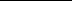 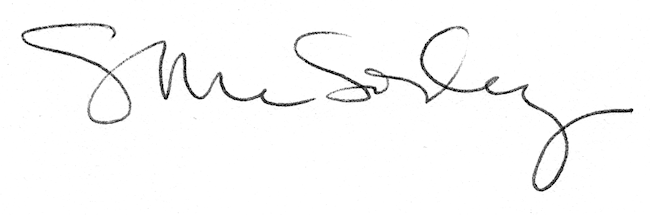 